Образац 8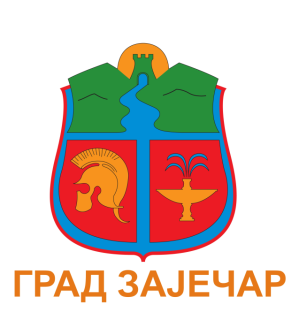 Република СрбијаГРАД ЗАЈЕЧАРЗАВРШНИ ИЗВЕШТАЈ О РЕАЛИЗАЦИЈИ ПРОГРАМАИЗГРАДЊЕ, ОПРЕМАЊА, ОДРЖАВАЊА СПОРТСКОГ ОБЈЕКТА1. 	Временски период за који се подноси извештај:2. 	Кратак опис циљева програма који је требало да буду постигнути (према областима из члана 137. став 1. Закона о спорту):3. 	У којој мери је програм реализован: 4. 	Опис постигнутих резултата (према областима из члана 137. став 1. Закона о спорту и програмским целинама):5. 	Број корисника и структура корисника обухваћених програмом:6. 	Реализација буџета програма (финансијски извештај којим је обухваћен укупан износ средстава – од израде главног пројекта до прибављања употребне дозволе, може бити поднет као посебан прилог):7. 	Извори финансирања8. 	Кратак опис проблема који су се јавили током реализације програма:Датум: ____________________М. П.РУКОВОДИЛАЦ ПРОГРАМА 					  ЛИЦЕ ОВЛАШЋЕНО ЗА ЗАСТУПАЊЕНазив програмаНазив носиоца програмаБрој телефонаФаксИ-мејлАдресаРуководилац програмаБрој уговораПочетак реализацијеЗавршетак програмаИЗВОРИИзнос средстваГрад  ЗајечарРепублика СрбијаАутономна покрајинаСпортски савезСопствена средства за реализацију програмаСпонзорствоДонаторствоОстали извори (прецизирати који)УКУПНИ ПРИХОДИДатум пријема извештајаИзвештај прегледао и оцениоИзвештај прихваћен и позитивно оцењенДА                           НЕДатумПотпис службеног лица града